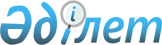 О внесении изменений в некоторые решения Правительства Республики КазахстанПостановление Правительства Республики Казахстан от 2 февраля 2009 года № 103

      В соответствии с постановлением Правительства Республики Казахстан от 21 декабря 2007 года № 1245 "Об утверждении Программы "Дети Казахстана" на 2007-2011 годы" Правительство Республики Казахстан ПОСТАНОВЛЯЕТ: 



      1. Внести в некоторые решения Правительства Республики Казахстан следующие изменения: 



      1) в постановлении Правительства Республики Казахстан от 15 декабря 2004 года № 1324 "О некоторых вопросах утверждения лимитов штатной численности местных исполнительных органов" (САПП Республики Казахстан, 2004 г., № 49, ст. 627): 



      в приложении 1 к указанному постановлению: 

      в графе "Всего, штатная численность (ед.)": 

      в строке "Актюбинская" число "2485" заменить числом "2503"; 

      в строке "Алматинская" число "3714" заменить числом "3784"; 

      в строке "Восточно-Казахстанская" число "4035" заменить числом "4101"; 

      в строке "Жамбылская" число "2620" заменить числом "2640"; 

      в строке "Западно-Казахстанская" число "2320" заменить числом "2343"; 

      в строке "Карагандинская" число "3423" заменить числом "3490"; 

      в строке "Костанайская" число "3538" заменить числом "3558"; 

      в строке "Мангистауская" число "1159" заменить числом "1166"; 

      в строке "Северо-Казахстанская" число "2803" заменить числом "2821"; 

      в строке "г. Алматы" число "1421" заменить числом "1457"; 

      в строке "г. Астана" число "931" заменить числом "954"; 

      в строке "итого" число "41990" заменить числом "42358"; 



      2) утратил силу постановлением Правительства РК от 18.03.2011 № 266.



      3. Настоящее постановление вводится в действие со дня подписания.        Премьер-Министр 

      Республики Казахстан                       К. Масимов 
					© 2012. РГП на ПХВ «Институт законодательства и правовой информации Республики Казахстан» Министерства юстиции Республики Казахстан
				